Publicado en  el 14/04/2015 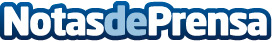 La Policía Nacional alerta de una oleada de emails que simulan ser Correos u otros servicios de mensajería para estafar a usuarios de InternetDatos de contacto:Nota de prensa publicada en: https://www.notasdeprensa.es/la-policia-nacional-alerta-de-una-oleada-de_1 Categorias: Nacional http://www.notasdeprensa.es